Course in Spirometry Post Course Practical SubmissionInstructionsAll students must submit 10 spirometry assessments conducted following your practical face to face session.De-identified spirometry results from a subject you have measured in the last 6 months;For each trial attempted, irrespective of whether acceptability and/or repeatability criteria have been met, supply - Graphical presentation of each of the trial performed – volume time and flow volume – Data for all trials attempted (at least FEV1/ FVC, FVC, FEV1, PEF);Comments about test acceptability and repeatability;Final interpretation of results.Following completion please upload to the online portal as indicated or email to spirometry@kinnecttraining.com.au Feedback will be provided for the submission by your Trainer / Assessor.Assessment 1Assessment 2Assessment 3Assessment 4Assessment 5Assessment 6Assessment 7Assessment 8Assessment 9Assessment 10Student Name:Date of Birth:Date of face to face course attendance:Submission Date:Please provide the following graphs / tables for each assessment by pasting a screen shot or attaching your information to this document (please make sure it is labelled correctly)(For Easy on PC, you can show all loops by Going to main Menu - Utilities - Configuration - Test- Curve Overlay - Tick All).To add a screen shot please use the Snipping Tool on your computerPlease provide the following graphs / tables for each assessment by pasting a screen shot or attaching your information to this document (please make sure it is labelled correctly)(For Easy on PC, you can show all loops by Going to main Menu - Utilities - Configuration - Test- Curve Overlay - Tick All).To add a screen shot please use the Snipping Tool on your computerFlow Volume Loops Graph (paste screen shot below or attach to document)Parameters and Results (paste screen shot below or attach to document)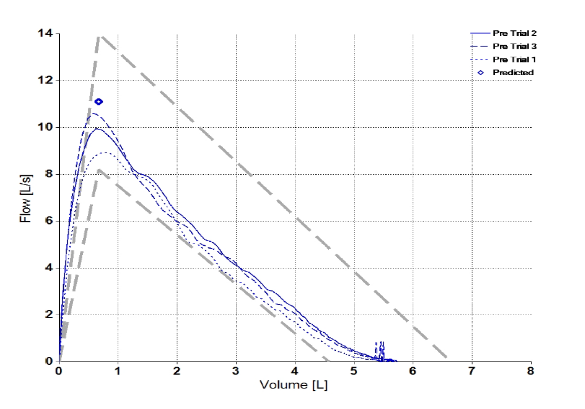 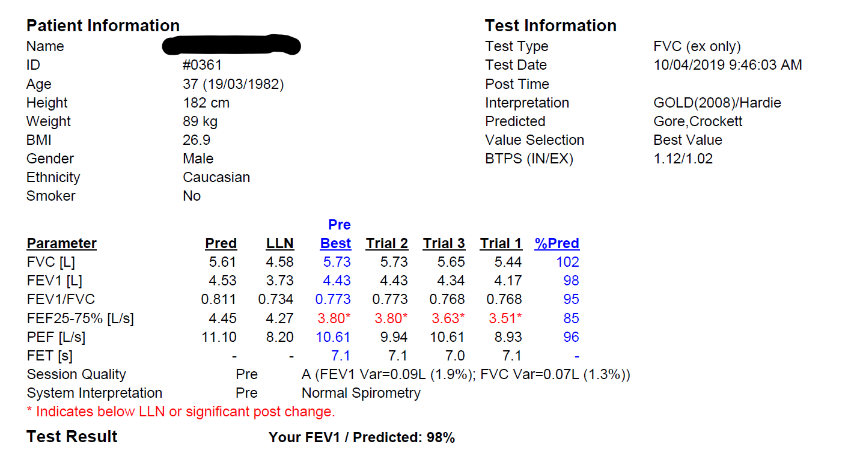 Flow Volume Loops Graph (paste screen shot below or attach to document)Parameters and Results (paste screen shot below or attach to document)Question 1 Was a calibration check completed prior to the test?Question 1 Was a calibration check completed prior to the test?Question 1 Was a calibration check completed prior to the test?Yes No Question 2 Where the subject demographics entered correctly?Question 2 Where the subject demographics entered correctly?Question 2 Where the subject demographics entered correctly?Yes No Question 3Do the following trails (1-8) meet ATS/ERS acceptability criteria?Where trials were unacceptable, document what error(s) were identified?Question 3Do the following trails (1-8) meet ATS/ERS acceptability criteria?Where trials were unacceptable, document what error(s) were identified?Question 3Do the following trails (1-8) meet ATS/ERS acceptability criteria?Where trials were unacceptable, document what error(s) were identified?Trial 1 Yes  Post          ☐No       Post    ☐Trial 2 Yes Post           ☐No       Post    ☐Trial 3 Yes Post           ☐No       Post    ☐Trial 4 Yes Post           ☐No       Post    ☐Trial 5 Yes Post           ☐No       Post    ☐Trial 6 Yes Post           ☐No       Post    ☐Trial 7 Yes Post            ☐No       Post    ☐Trial 8 Yes  Post            ☐No       Post    ☐Question 4Did the subject achieve 3 technically acceptable trials?Question 4Did the subject achieve 3 technically acceptable trials?Question 4Did the subject achieve 3 technically acceptable trials?Yes No Question 5Does FEV1 meet ATS/ERS repeatability criteria? What was the difference between the two largest?Question 5Does FEV1 meet ATS/ERS repeatability criteria? What was the difference between the two largest?Question 5Does FEV1 meet ATS/ERS repeatability criteria? What was the difference between the two largest?Yes No Question 6Does FVC meet ATS/ERS repeatability criteria? What was the difference between the two largest?Question 6Does FVC meet ATS/ERS repeatability criteria? What was the difference between the two largest?Question 6Does FVC meet ATS/ERS repeatability criteria? What was the difference between the two largest?Yes No Question 7Has an appropriate technical comment been entered on the report?Question 7Has an appropriate technical comment been entered on the report?Question 7Has an appropriate technical comment been entered on the report?Yes No Question 8If not normal, select which pattern is present. Please explain your reasoning. (Restrictive, Obstructive, Mixed)Question 8If not normal, select which pattern is present. Please explain your reasoning. (Restrictive, Obstructive, Mixed)Question 8If not normal, select which pattern is present. Please explain your reasoning. (Restrictive, Obstructive, Mixed)Restrictive Obstructive MixedReasoning:Reasoning:Reasoning:Question 9If the pattern is obstructive, what is the severity? 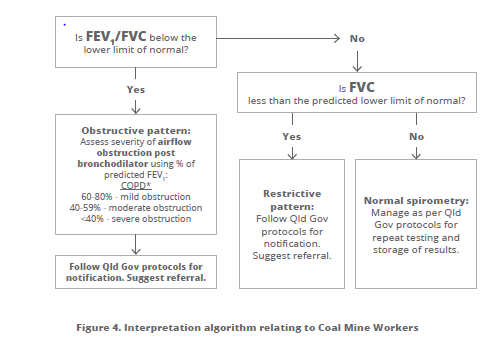 Tick the correct answer.Question 9If the pattern is obstructive, what is the severity? Tick the correct answer.Question 9If the pattern is obstructive, what is the severity? Tick the correct answer.Mild Moderate Severe Question 10Was post-bronchodilator spirometry performed?Question 10Was post-bronchodilator spirometry performed?Question 10Was post-bronchodilator spirometry performed?Yes No Question 11If yes, was there a significant improvement following bronchodilator?Question 11If yes, was there a significant improvement following bronchodilator?Question 11If yes, was there a significant improvement following bronchodilator?Overall Mark:Pass   FailNeeds ReviewYes No If Yes, a significant improvement was noted in - FEV1 by _____________ml and          ___________%FVC by   _____________ml and       ___________%Overall Mark:Pass   FailNeeds ReviewFlow Volume Loops Graph (paste screen shot below or attach to document)Parameters and Results (paste screen shot below or attach to document)Question 1 Was a calibration check completed prior to the test?Question 1 Was a calibration check completed prior to the test?Question 1 Was a calibration check completed prior to the test?Yes No Question 2 Where the subject demographics entered correctly?Question 2 Where the subject demographics entered correctly?Question 2 Where the subject demographics entered correctly?Yes No Question 3Do the following trails (1-8) meet ATS/ERS acceptability criteria?Where trials were unacceptable, document what error(s) were identified?Question 3Do the following trails (1-8) meet ATS/ERS acceptability criteria?Where trials were unacceptable, document what error(s) were identified?Question 3Do the following trails (1-8) meet ATS/ERS acceptability criteria?Where trials were unacceptable, document what error(s) were identified?Trial 1 Yes  Post          ☐No       Post    ☐Trial 2 Yes Post           ☐No       Post    ☐Trial 3 Yes Post           ☐No       Post    ☐Trial 4 Yes Post           ☐No       Post    ☐Trial 5 Yes Post           ☐No       Post    ☐Trial 6 Yes Post           ☐No       Post    ☐Trial 7 Yes Post            ☐No       Post    ☐Trial 8 Yes  Post            ☐No       Post    ☐Question 4Did the subject achieve 3 technically acceptable trials?Question 4Did the subject achieve 3 technically acceptable trials?Question 4Did the subject achieve 3 technically acceptable trials?Yes No Question 5Does FEV1 meet ATS/ERS repeatability criteria? What was the difference between the two largest?Question 5Does FEV1 meet ATS/ERS repeatability criteria? What was the difference between the two largest?Question 5Does FEV1 meet ATS/ERS repeatability criteria? What was the difference between the two largest?Yes No Question 6Does FVC meet ATS/ERS repeatability criteria? What was the difference between the two largest?Question 6Does FVC meet ATS/ERS repeatability criteria? What was the difference between the two largest?Question 6Does FVC meet ATS/ERS repeatability criteria? What was the difference between the two largest?Yes No Question 7Has an appropriate technical comment been entered on the report?Question 7Has an appropriate technical comment been entered on the report?Question 7Has an appropriate technical comment been entered on the report?Yes No Question 8If not normal, select which pattern is present. Please explain your reasoning. (Restrictive, Obstructive, Mixed)Question 8If not normal, select which pattern is present. Please explain your reasoning. (Restrictive, Obstructive, Mixed)Question 8If not normal, select which pattern is present. Please explain your reasoning. (Restrictive, Obstructive, Mixed)Restrictive Obstructive MixedReasoning:Reasoning:Reasoning:Question 9If the pattern is obstructive, what is the severity?Question 9If the pattern is obstructive, what is the severity?Question 9If the pattern is obstructive, what is the severity?Mild Moderate  Severe Question 10Was post-bronchodilator spirometry performed?Question 10Was post-bronchodilator spirometry performed?Question 10Was post-bronchodilator spirometry performed?Yes No Question 11If yes, was there a significant improvement following bronchodilator?Question 11If yes, was there a significant improvement following bronchodilator?Question 11If yes, was there a significant improvement following bronchodilator?Overall Mark:Pass   FailNeeds ReviewYes No If Yes, a significant improvement was noted in - FEV1 by _____________ml and          ___________%FVC by   _____________ml and       ___________%Overall Mark:Pass   FailNeeds ReviewFlow Volume Loops Graph (paste screen shot below or attach to document)Parameters and Results (paste screen shot below or attach to document)Question 1 Was a calibration check completed prior to the test?Question 1 Was a calibration check completed prior to the test?Question 1 Was a calibration check completed prior to the test?Yes No Question 2 Where the subject demographics entered correctly?Question 2 Where the subject demographics entered correctly?Question 2 Where the subject demographics entered correctly?Yes No Question 3Do the following trails (1-8) meet ATS/ERS acceptability criteria?Where trials were unacceptable, document what error(s) were identified?Question 3Do the following trails (1-8) meet ATS/ERS acceptability criteria?Where trials were unacceptable, document what error(s) were identified?Question 3Do the following trails (1-8) meet ATS/ERS acceptability criteria?Where trials were unacceptable, document what error(s) were identified?Trial 1 Yes  Post          ☐No       Post    ☐Trial 2 Yes Post           ☐No       Post    ☐Trial 3 Yes Post           ☐No       Post    ☐Trial 4 Yes Post           ☐No       Post    ☐Trial 5 Yes Post           ☐No       Post    ☐Trial 6 Yes Post           ☐No       Post    ☐Trial 7 Yes Post            ☐No       Post    ☐Trial 8 Yes  Post            ☐No       Post    ☐Question 4Did the subject achieve 3 technically acceptable trials?Question 4Did the subject achieve 3 technically acceptable trials?Question 4Did the subject achieve 3 technically acceptable trials?Yes No Question 5Does FEV1 meet ATS/ERS repeatability criteria? What was the difference between the two largest?Question 5Does FEV1 meet ATS/ERS repeatability criteria? What was the difference between the two largest?Question 5Does FEV1 meet ATS/ERS repeatability criteria? What was the difference between the two largest?Yes No Question 6Does FVC meet ATS/ERS repeatability criteria? What was the difference between the two largest?Question 6Does FVC meet ATS/ERS repeatability criteria? What was the difference between the two largest?Question 6Does FVC meet ATS/ERS repeatability criteria? What was the difference between the two largest?Yes No Question 7Has an appropriate technical comment been entered on the report?Question 7Has an appropriate technical comment been entered on the report?Question 7Has an appropriate technical comment been entered on the report?Yes No Question 8If not normal, select which pattern is present. Please explain your reasoning. (Restrictive, Obstructive, Mixed)Question 8If not normal, select which pattern is present. Please explain your reasoning. (Restrictive, Obstructive, Mixed)Question 8If not normal, select which pattern is present. Please explain your reasoning. (Restrictive, Obstructive, Mixed)Restrictive Obstructive MixedReasoning:Reasoning:Reasoning:Question 9If the pattern is obstructive, what is the severity?Tick the correct answer.Question 9If the pattern is obstructive, what is the severity?Tick the correct answer.Question 9If the pattern is obstructive, what is the severity?Tick the correct answer.Mild Moderate  Severe Question 10Was post-bronchodilator spirometry performed?Question 10Was post-bronchodilator spirometry performed?Question 10Was post-bronchodilator spirometry performed?Question 10Was post-bronchodilator spirometry performed?Yes No Question 11If yes, was there a significant improvement following bronchodilator?Question 11If yes, was there a significant improvement following bronchodilator?Question 11If yes, was there a significant improvement following bronchodilator?Overall Mark:Pass   FailNeeds ReviewYes No If Yes, a significant improvement was noted in - FEV1 by _____________ml and          ___________%FVC by   _____________ml and       ___________%Overall Mark:Pass   FailNeeds ReviewFlow Volume Loops Graph (paste screen shot below or attach to document)Parameters and Results (paste screen shot below or attach to document)Question 1 Was a calibration check completed prior to the test?Question 1 Was a calibration check completed prior to the test?Question 1 Was a calibration check completed prior to the test?Yes No Question 2 Where the subject demographics entered correctly?Question 2 Where the subject demographics entered correctly?Question 2 Where the subject demographics entered correctly?Yes No Question 3Do the following trails (1-8) meet ATS/ERS acceptability criteria?Where trials were unacceptable, document what error(s) were identified?Question 3Do the following trails (1-8) meet ATS/ERS acceptability criteria?Where trials were unacceptable, document what error(s) were identified?Question 3Do the following trails (1-8) meet ATS/ERS acceptability criteria?Where trials were unacceptable, document what error(s) were identified?Trial 1 Yes  Post          ☐No       Post    ☐Trial 2 Yes Post           ☐No       Post    ☐Trial 3 Yes Post           ☐No       Post    ☐Trial 4 Yes Post           ☐No       Post    ☐Trial 5 Yes Post           ☐No       Post    ☐Trial 6 Yes Post           ☐No       Post    ☐Trial 7 Yes Post            ☐No       Post    ☐Trial 8 Yes  Post            ☐No       Post    ☐Question 4Did the subject achieve 3 technically acceptable trials?Question 4Did the subject achieve 3 technically acceptable trials?Question 4Did the subject achieve 3 technically acceptable trials?Yes No Question 5Does FEV1 meet ATS/ERS repeatability criteria? What was the difference between the two largest?Question 5Does FEV1 meet ATS/ERS repeatability criteria? What was the difference between the two largest?Question 5Does FEV1 meet ATS/ERS repeatability criteria? What was the difference between the two largest?Yes No Question 6Does FVC meet ATS/ERS repeatability criteria? What was the difference between the two largest?Question 6Does FVC meet ATS/ERS repeatability criteria? What was the difference between the two largest?Question 6Does FVC meet ATS/ERS repeatability criteria? What was the difference between the two largest?Yes No Question 7Has an appropriate technical comment been entered on the report?Question 7Has an appropriate technical comment been entered on the report?Question 7Has an appropriate technical comment been entered on the report?Yes No Question 8If not normal, select which pattern is present. Please explain your reasoning. (Restrictive, Obstructive, Mixed)Question 8If not normal, select which pattern is present. Please explain your reasoning. (Restrictive, Obstructive, Mixed)Question 8If not normal, select which pattern is present. Please explain your reasoning. (Restrictive, Obstructive, Mixed)Restrictive Obstructive MixedReasoning:Reasoning:Reasoning:Question 9If the pattern is obstructive, what is the severity? Tick the correct answer.Question 9If the pattern is obstructive, what is the severity? Tick the correct answer.Question 9If the pattern is obstructive, what is the severity? Tick the correct answer.Mild Moderate Severe Question 10Was post-bronchodilator spirometry performed?Question 10Was post-bronchodilator spirometry performed?Question 10Was post-bronchodilator spirometry performed?Question 10Was post-bronchodilator spirometry performed?Yes No Question 11If yes, was there a significant improvement following bronchodilator?Question 11If yes, was there a significant improvement following bronchodilator?Question 11If yes, was there a significant improvement following bronchodilator?Overall Mark:Pass   FailNeeds ReviewYes No If Yes, a significant improvement was noted in - FEV1 by _____________ml and          ___________%FVC by   _____________ml and       ___________%Overall Mark:Pass   FailNeeds ReviewFlow Volume Loops Graph (paste screen shot below or attach to document)Parameters and Results (paste screen shot below or attach to document)Question 1 Was a calibration check completed prior to the test?Question 1 Was a calibration check completed prior to the test?Question 1 Was a calibration check completed prior to the test?Yes No Question 2 Where the subject demographics entered correctly?Question 2 Where the subject demographics entered correctly?Question 2 Where the subject demographics entered correctly?Yes No Question 3Do the following trails (1-8) meet ATS/ERS acceptability criteria?Where trials were unacceptable, document what error(s) were identified?Question 3Do the following trails (1-8) meet ATS/ERS acceptability criteria?Where trials were unacceptable, document what error(s) were identified?Question 3Do the following trails (1-8) meet ATS/ERS acceptability criteria?Where trials were unacceptable, document what error(s) were identified?Trial 1 Yes  Post          ☐No       Post    ☐Trial 2 Yes Post           ☐No       Post    ☐Trial 3 Yes Post           ☐No       Post    ☐Trial 4 Yes Post           ☐No       Post    ☐Trial 5 Yes Post           ☐No       Post    ☐Trial 6 Yes Post           ☐No       Post    ☐Trial 7 Yes Post            ☐No       Post    ☐Trial 8 Yes  Post            ☐No       Post    ☐Question 4Did the subject achieve 3 technically acceptable trials?Question 4Did the subject achieve 3 technically acceptable trials?Question 4Did the subject achieve 3 technically acceptable trials?Yes No Question 5Does FEV1 meet ATS/ERS repeatability criteria? What was the difference between the two largest?Question 5Does FEV1 meet ATS/ERS repeatability criteria? What was the difference between the two largest?Question 5Does FEV1 meet ATS/ERS repeatability criteria? What was the difference between the two largest?Yes No Question 6Does FVC meet ATS/ERS repeatability criteria? What was the difference between the two largest?Question 6Does FVC meet ATS/ERS repeatability criteria? What was the difference between the two largest?Question 6Does FVC meet ATS/ERS repeatability criteria? What was the difference between the two largest?Yes No Question 7Has an appropriate technical comment been entered on the report?Question 7Has an appropriate technical comment been entered on the report?Question 7Has an appropriate technical comment been entered on the report?Yes No Question 8If not normal, select which pattern is present. Please explain your reasoning. (Restrictive, Obstructive, Mixed)Question 8If not normal, select which pattern is present. Please explain your reasoning. (Restrictive, Obstructive, Mixed)Question 8If not normal, select which pattern is present. Please explain your reasoning. (Restrictive, Obstructive, Mixed)Restrictive Obstructive MixedReasoning:Reasoning:Reasoning:Question 9If the pattern is obstructive, what is the severity? Tick the correct answer.Question 9If the pattern is obstructive, what is the severity? Tick the correct answer.Question 9If the pattern is obstructive, what is the severity? Tick the correct answer.Mild Moderate  Severe Question 10Was post-bronchodilator spirometry performed?Question 10Was post-bronchodilator spirometry performed?Question 10Was post-bronchodilator spirometry performed?Question 10Was post-bronchodilator spirometry performed?Yes No Question 11If yes, was there a significant improvement following bronchodilator?Question 11If yes, was there a significant improvement following bronchodilator?Question 11If yes, was there a significant improvement following bronchodilator?Overall Mark:Pass   FailNeeds ReviewYes No If Yes, a significant improvement was noted in - FEV1 by _____________ml and          ___________%FVC by   _____________ml and       ___________%Overall Mark:Pass   FailNeeds ReviewFlow Volume Loops Graph (paste screen shot below or attach to document)Parameters and Results (paste screen shot below or attach to document)Question 1 Was a calibration check completed prior to the test?Question 1 Was a calibration check completed prior to the test?Question 1 Was a calibration check completed prior to the test?Yes No Question 2 Where the subject demographics entered correctly?Question 2 Where the subject demographics entered correctly?Question 2 Where the subject demographics entered correctly?Yes No Question 3Do the following trails (1-8) meet ATS/ERS acceptability criteria?Where trials were unacceptable, document what error(s) were identified?Question 3Do the following trails (1-8) meet ATS/ERS acceptability criteria?Where trials were unacceptable, document what error(s) were identified?Question 3Do the following trails (1-8) meet ATS/ERS acceptability criteria?Where trials were unacceptable, document what error(s) were identified?Trial 1 Yes  Post          ☐No       Post    ☐Trial 2 Yes Post           ☐No       Post    ☐Trial 3 Yes Post           ☐No       Post    ☐Trial 4 Yes Post           ☐No       Post    ☐Trial 5 Yes Post           ☐No       Post    ☐Trial 6 Yes Post           ☐No       Post    ☐Trial 7 Yes Post            ☐No       Post    ☐Trial 8 Yes  Post            ☐No       Post    ☐Question 4Did the subject achieve 3 technically acceptable trials?Question 4Did the subject achieve 3 technically acceptable trials?Question 4Did the subject achieve 3 technically acceptable trials?Yes No Question 5Does FEV1 meet ATS/ERS repeatability criteria? What was the difference between the two largest?Question 5Does FEV1 meet ATS/ERS repeatability criteria? What was the difference between the two largest?Question 5Does FEV1 meet ATS/ERS repeatability criteria? What was the difference between the two largest?Yes No Question 6Does FVC meet ATS/ERS repeatability criteria? What was the difference between the two largest?Question 6Does FVC meet ATS/ERS repeatability criteria? What was the difference between the two largest?Question 6Does FVC meet ATS/ERS repeatability criteria? What was the difference between the two largest?Yes No Question 7Has an appropriate technical comment been entered on the report?Question 7Has an appropriate technical comment been entered on the report?Question 7Has an appropriate technical comment been entered on the report?Yes No Question 8If not normal, select which pattern is present. Please explain your reasoning. (Restrictive, Obstructive, Mixed)Question 8If not normal, select which pattern is present. Please explain your reasoning. (Restrictive, Obstructive, Mixed)Question 8If not normal, select which pattern is present. Please explain your reasoning. (Restrictive, Obstructive, Mixed)Restrictive Obstructive MixedReasoning:Reasoning:Reasoning:Question 9If the pattern is obstructive, what is the severity?Tick the correct answer.Question 9If the pattern is obstructive, what is the severity?Tick the correct answer.Question 9If the pattern is obstructive, what is the severity?Tick the correct answer.Mild Moderate  Severe Question 10Was post-bronchodilator spirometry performed?Question 10Was post-bronchodilator spirometry performed?Question 10Was post-bronchodilator spirometry performed?Yes No Question 11If yes, was there a significant improvement following bronchodilator?Question 11If yes, was there a significant improvement following bronchodilator?Question 11If yes, was there a significant improvement following bronchodilator?Overall Mark:Pass   FailNeeds ReviewYes No If Yes, a significant improvement was noted in - FEV1 by _____________ml and          ___________%FVC by   _____________ml and       ___________%Overall Mark:Pass   FailNeeds ReviewFlow Volume Loops Graph (paste screen shot below or attach to document)Parameters and Results (paste screen shot below or attach to document)Question 1 Was a calibration check completed prior to the test?Question 1 Was a calibration check completed prior to the test?Question 1 Was a calibration check completed prior to the test?Yes No Question 2 Where the subject demographics entered correctly?Question 2 Where the subject demographics entered correctly?Question 2 Where the subject demographics entered correctly?Yes No Question 3Do the following trails (1-8) meet ATS/ERS acceptability criteria?Where trials were unacceptable, document what error(s) were identified?Question 3Do the following trails (1-8) meet ATS/ERS acceptability criteria?Where trials were unacceptable, document what error(s) were identified?Question 3Do the following trails (1-8) meet ATS/ERS acceptability criteria?Where trials were unacceptable, document what error(s) were identified?Trial 1 Yes  Post          ☐No       Post    ☐Trial 2 Yes Post           ☐No       Post    ☐Trial 3 Yes Post           ☐No       Post    ☐Trial 4 Yes Post           ☐No       Post    ☐Trial 5 Yes Post           ☐No       Post    ☐Trial 6 Yes Post           ☐No       Post    ☐Trial 7 Yes Post            ☐No       Post    ☐Trial 8 Yes  Post            ☐No       Post    ☐Question 4Did the subject achieve 3 technically acceptable trials?Question 4Did the subject achieve 3 technically acceptable trials?Question 4Did the subject achieve 3 technically acceptable trials?Yes No Question 5Does FEV1 meet ATS/ERS repeatability criteria? What was the difference between the two largest?Question 5Does FEV1 meet ATS/ERS repeatability criteria? What was the difference between the two largest?Question 5Does FEV1 meet ATS/ERS repeatability criteria? What was the difference between the two largest?Yes No Question 6Does FVC meet ATS/ERS repeatability criteria? What was the difference between the two largest?Question 6Does FVC meet ATS/ERS repeatability criteria? What was the difference between the two largest?Question 6Does FVC meet ATS/ERS repeatability criteria? What was the difference between the two largest?Yes No Question 7Has an appropriate technical comment been entered on the report?Question 7Has an appropriate technical comment been entered on the report?Question 7Has an appropriate technical comment been entered on the report?Yes No Question 8If not normal, select which pattern is present. Please explain your reasoning. (Restrictive, Obstructive, Mixed)Question 8If not normal, select which pattern is present. Please explain your reasoning. (Restrictive, Obstructive, Mixed)Question 8If not normal, select which pattern is present. Please explain your reasoning. (Restrictive, Obstructive, Mixed)Restrictive Obstructive MixedReasoning:Reasoning:Reasoning:Question 9If the pattern is obstructive, what is the severityTick the correct answer.Question 9If the pattern is obstructive, what is the severityTick the correct answer.Question 9If the pattern is obstructive, what is the severityTick the correct answer.Mild Moderate Severe Question 10Was post-bronchodilator spirometry performed?Question 10Was post-bronchodilator spirometry performed?Question 10Was post-bronchodilator spirometry performed?Question 10Was post-bronchodilator spirometry performed?Yes No Question 11If yes, was there a significant improvement following bronchodilator?Question 11If yes, was there a significant improvement following bronchodilator?Question 11If yes, was there a significant improvement following bronchodilator?Overall Mark:Pass   FailNeeds ReviewYes No If Yes, a significant improvement was noted in - FEV1 by _____________ml and          ___________%FVC by   _____________ml and       ___________%Overall Mark:Pass   FailNeeds ReviewFlow Volume Loops Graph (paste screen shot below or attach to document)Parameters and Results (paste screen shot below or attach to document)Question 1 Was a calibration check completed prior to the test?Question 1 Was a calibration check completed prior to the test?Question 1 Was a calibration check completed prior to the test?Yes No Question 2 Where the subject demographics entered correctly?Question 2 Where the subject demographics entered correctly?Question 2 Where the subject demographics entered correctly?Yes No Question 3Do the following trails (1-8) meet ATS/ERS acceptability criteria?Where trials were unacceptable, document what error(s) were identified?Question 3Do the following trails (1-8) meet ATS/ERS acceptability criteria?Where trials were unacceptable, document what error(s) were identified?Question 3Do the following trails (1-8) meet ATS/ERS acceptability criteria?Where trials were unacceptable, document what error(s) were identified?Trial 1 Yes  Post          ☐No       Post    ☐Trial 2 Yes Post           ☐No       Post    ☐Trial 3 Yes Post           ☐No       Post    ☐Trial 4 Yes Post           ☐No       Post    ☐Trial 5 Yes Post           ☐No       Post    ☐Trial 6 Yes Post           ☐No       Post    ☐Trial 7 Yes Post            ☐No       Post    ☐Trial 8 Yes  Post            ☐No       Post    ☐Question 4Did the subject achieve 3 technically acceptable trials?Question 4Did the subject achieve 3 technically acceptable trials?Question 4Did the subject achieve 3 technically acceptable trials?Yes No Question 5Does FEV1 meet ATS/ERS repeatability criteria? What was the difference between the two largest?Question 5Does FEV1 meet ATS/ERS repeatability criteria? What was the difference between the two largest?Question 5Does FEV1 meet ATS/ERS repeatability criteria? What was the difference between the two largest?Yes No Question 6Does FVC meet ATS/ERS repeatability criteria? What was the difference between the two largest?Question 6Does FVC meet ATS/ERS repeatability criteria? What was the difference between the two largest?Question 6Does FVC meet ATS/ERS repeatability criteria? What was the difference between the two largest?Yes No Question 7Has an appropriate technical comment been entered on the report?Question 7Has an appropriate technical comment been entered on the report?Question 7Has an appropriate technical comment been entered on the report?Yes No Question 8If not normal, select which pattern is present. Please explain your reasoning. (Restrictive, Obstructive, Mixed)Question 8If not normal, select which pattern is present. Please explain your reasoning. (Restrictive, Obstructive, Mixed)Question 8If not normal, select which pattern is present. Please explain your reasoning. (Restrictive, Obstructive, Mixed)Restrictive Obstructive MixedReasoning:Reasoning:Reasoning:Question 9If the pattern is obstructive, what is the severity? Tick the correct answer.Question 9If the pattern is obstructive, what is the severity? Tick the correct answer.Question 9If the pattern is obstructive, what is the severity? Tick the correct answer.Mild Moderate  Severe Question 10Was post-bronchodilator spirometry performed?Question 10Was post-bronchodilator spirometry performed?Question 10Was post-bronchodilator spirometry performed?Yes No Question 11If yes, was there a significant improvement following bronchodilator?Question 11If yes, was there a significant improvement following bronchodilator?Question 11If yes, was there a significant improvement following bronchodilator?Overall Mark:Pass   FailNeeds ReviewYes No If Yes, a significant improvement was noted in - FEV1 by _____________ml and          ___________%FVC by   _____________ml and       ___________%Overall Mark:Pass   FailNeeds ReviewFlow Volume Loops Graph (paste screen shot below or attach to document)Parameters and Results (paste screen shot below or attach to document)Question 1 Was a calibration check completed prior to the test?Question 1 Was a calibration check completed prior to the test?Question 1 Was a calibration check completed prior to the test?Yes No Question 2 Where the subject demographics entered correctly?Question 2 Where the subject demographics entered correctly?Question 2 Where the subject demographics entered correctly?Yes No Question 3Do the following trails (1-8) meet ATS/ERS acceptability criteria?Where trials were unacceptable, document what error(s) were identified?Question 3Do the following trails (1-8) meet ATS/ERS acceptability criteria?Where trials were unacceptable, document what error(s) were identified?Question 3Do the following trails (1-8) meet ATS/ERS acceptability criteria?Where trials were unacceptable, document what error(s) were identified?Trial 1 Yes  Post          ☐No       Post    ☐Trial 2 Yes Post           ☐No       Post    ☐Trial 3 Yes Post           ☐No       Post    ☐Trial 4 Yes Post           ☐No       Post    ☐Trial 5 Yes Post           ☐No       Post    ☐Trial 6 Yes Post           ☐No       Post    ☐Trial 7 Yes Post            ☐No       Post    ☐Trial 8 Yes  Post            ☐No       Post    ☐Question 4Did the subject achieve 3 technically acceptable trials?Question 4Did the subject achieve 3 technically acceptable trials?Question 4Did the subject achieve 3 technically acceptable trials?Yes No Question 5Does FEV1 meet ATS/ERS repeatability criteria? What was the difference between the two largest?Question 5Does FEV1 meet ATS/ERS repeatability criteria? What was the difference between the two largest?Question 5Does FEV1 meet ATS/ERS repeatability criteria? What was the difference between the two largest?Yes No Question 6Does FVC meet ATS/ERS repeatability criteria? What was the difference between the two largest?Question 6Does FVC meet ATS/ERS repeatability criteria? What was the difference between the two largest?Question 6Does FVC meet ATS/ERS repeatability criteria? What was the difference between the two largest?Yes No Question 7Has an appropriate technical comment been entered on the report?Question 7Has an appropriate technical comment been entered on the report?Question 7Has an appropriate technical comment been entered on the report?Yes No Question 8If not normal, select which pattern is present. Please explain your reasoning. (Restrictive, Obstructive, Mixed)Question 8If not normal, select which pattern is present. Please explain your reasoning. (Restrictive, Obstructive, Mixed)Question 8If not normal, select which pattern is present. Please explain your reasoning. (Restrictive, Obstructive, Mixed)Restrictive Obstructive MixedReasoning:Reasoning:Reasoning:Question 9If the pattern is obstructive, what is the severity? Tick the correct answer.Question 9If the pattern is obstructive, what is the severity? Tick the correct answer.Question 9If the pattern is obstructive, what is the severity? Tick the correct answer.Mild Moderate  Severe Question 10Was post-bronchodilator spirometry performed?Question 10Was post-bronchodilator spirometry performed?Question 10Was post-bronchodilator spirometry performed?Yes No Question 11If yes, was there a significant improvement following bronchodilator?Question 11If yes, was there a significant improvement following bronchodilator?Question 11If yes, was there a significant improvement following bronchodilator?Overall Mark:Pass   FailNeeds ReviewYes No If Yes, a significant improvement was noted in - FEV1 by _____________ml and          ___________%FVC by   _____________ml and       ___________%Overall Mark:Pass   FailNeeds ReviewFlow Volume Loops Graph (paste screen shot below or attach to document)Parameters and Results (paste screen shot below or attach to document)Question 1 Was a calibration check completed prior to the test?Question 1 Was a calibration check completed prior to the test?Question 1 Was a calibration check completed prior to the test?Yes No Question 2 Where the subject demographics entered correctly?Question 2 Where the subject demographics entered correctly?Question 2 Where the subject demographics entered correctly?Yes No Question 3Do the following trails (1-8) meet ATS/ERS acceptability criteria?Where trials were unacceptable, document what error(s) were identified?Question 3Do the following trails (1-8) meet ATS/ERS acceptability criteria?Where trials were unacceptable, document what error(s) were identified?Question 3Do the following trails (1-8) meet ATS/ERS acceptability criteria?Where trials were unacceptable, document what error(s) were identified?Trial 1 Yes  Post          ☐No       Post    ☐Trial 2 Yes Post           ☐No       Post    ☐Trial 3 Yes Post           ☐No       Post    ☐Trial 4 Yes Post           ☐No       Post    ☐Trial 5 Yes Post           ☐No       Post    ☐Trial 6 Yes Post           ☐No       Post    ☐Trial 7 Yes Post            ☐No       Post    ☐Trial 8 Yes  Post            ☐No       Post    ☐Question 4Did the subject achieve 3 technically acceptable trials?Question 4Did the subject achieve 3 technically acceptable trials?Question 4Did the subject achieve 3 technically acceptable trials?Yes No Question 5Does FEV1 meet ATS/ERS repeatability criteria? What was the difference between the two largest?Question 5Does FEV1 meet ATS/ERS repeatability criteria? What was the difference between the two largest?Question 5Does FEV1 meet ATS/ERS repeatability criteria? What was the difference between the two largest?Yes No Question 6Does FVC meet ATS/ERS repeatability criteria? What was the difference between the two largest?Question 6Does FVC meet ATS/ERS repeatability criteria? What was the difference between the two largest?Question 6Does FVC meet ATS/ERS repeatability criteria? What was the difference between the two largest?Yes No Question 7Has an appropriate technical comment been entered on the report?Question 7Has an appropriate technical comment been entered on the report?Question 7Has an appropriate technical comment been entered on the report?Yes No Question 8If not normal, select which pattern is present. Please explain your reasoning. (Restrictive, Obstructive, Mixed)Question 8If not normal, select which pattern is present. Please explain your reasoning. (Restrictive, Obstructive, Mixed)Question 8If not normal, select which pattern is present. Please explain your reasoning. (Restrictive, Obstructive, Mixed)Restrictive Obstructive MixedReasoning:Reasoning:Reasoning:Question 9If the pattern is obstructive, what is the severity? Tick the correct answer.Question 9If the pattern is obstructive, what is the severity? Tick the correct answer.Question 9If the pattern is obstructive, what is the severity? Tick the correct answer.Mild Moderate  Severe Question 10Was post-bronchodilator spirometry performed?Question 10Was post-bronchodilator spirometry performed?Question 10Was post-bronchodilator spirometry performed?Yes No Question 11If yes, was there a significant improvement following bronchodilator?Question 11If yes, was there a significant improvement following bronchodilator?Question 11If yes, was there a significant improvement following bronchodilator?Overall Mark:Pass   FailNeeds ReviewYes No If Yes, a significant improvement was noted in - FEV1 by _____________ml and          ___________%FVC by   _____________ml and       ___________%Overall Mark:Pass   FailNeeds Review